L’Area riservata agli intermediari EquiPro è disponibile sul nostro portale www.agenziaentrateriscossione.gov.it.Ti chiediamo di compilare questo breve questionario di gradimento: ci aiuterà a capire se le tue aspettative sono state soddisfatte e come possiamo migliorare.Il questionario è anonimo.Quali sono le tue impressioni sul processo di delega dei tuoi assistiti con EquiPro?Che ne pensi dell’utilizzo dei servizi online presenti in EquiPro?Esprimi un giudizio sui servizi presenti in EquiPro. (indica nella casella un valore da 1 a 5 dove 1= poco utile; 5 = molto utile)Vuoi darci qualche suggerimento in più?Complessivamente che valutazione daresti a EquiPro?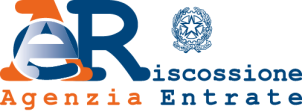 Questionario sull’utilizzo di EquiProsono intuitivisono da migliorare(specificare)(specificare)(specificare)sono intuitivisono da migliorare(specificare)(specificare)(specificare)FacileCompletovisualizzazione online della situazione debitoria (cartelle di pagamento emesse dal 2000)richiesta di una rateizzazione fino a 60 mila eurorichiesta di una sospensione legale della riscossionepagamento di cartelle e avvisigestione delle comunicazioni delle somme dovute in definizione agevolata visualizzazione dei documenti12345(1= insufficiente; 5 = ottimo)1